Women Rank High Among Hollywood's Most Powerful Showrunners Tina Fey, Lena Dunham, Nahnatchka Khan, and Ilene Chaiken are just a few of the many women recognized on The Hollywood Reporter's annual list of the 50 most powerful showrunners. Other honorees included Misha Green for WGN America's "Underground" and Mindy Kaling for "The Mindy Project" on Hulu.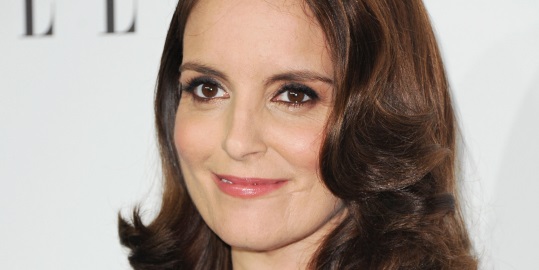 The Hollywood Reporter 10/12/16 http://www.hollywoodreporter.com/lists/hollywoods-50-powerful-showrunners-2016-935844